PENGARUH BUDAYA ORGANISASI TERHADAP KINERJA PEGAWAI DI PDAM TIRTA JATI KABUPATEN CIREBONSKRIPSIDiajukan untuk Memenuhi Syarat Sidang Skripsi pada Program Studi Administrasi PublikOleh :Anissa Putri Sabrina152010173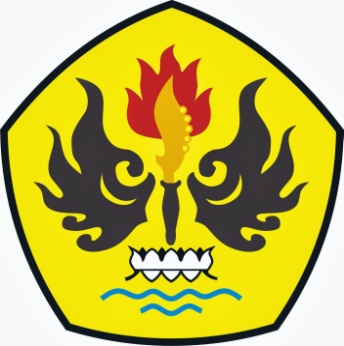 PROGRAM STUDI ADMINISTRASI PUBLIKFAKULTAS ILMU SOSIAL DAN POLITIKUNIVERSITAS PASUNDANBANDUNG2019